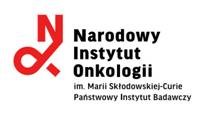 Dotyczy: postępowania o udzielenie zamówienia publicznego prowadzonego w trybie negocjacji z ogłoszeniem na usługę: Opracowania kompletnej dokumentacji projektowej dla budowy, rozbudowy i modernizacji Narodowego Instytutu Onkologii im. Marii Skłodowskiej-Curie - Państwowego Instytutu Badawczego w Warszawie.WYKAZ USŁUG(kryteria selekcji)w imieniu:……………..…………………………………………………………………………………,.......................................................................................................................................    pełna nazwa/firma Wykonawcy, adres, w zależności od podmiotu: NIP/PESEL, KRS/CEiDG)1) W odniesieniu do kryterium "A" - opisanego w Rozdziale XI OPiWUWAGA!W Kolumnie nr 4-11 Wykonawca ma obowiązek szczegółowego opisania przedmiotu i zakresu wykonanych usług.Do wykazu winne być załączone dowody (referencje / inne dokumenty sporządzone przez podmiot, na rzecz którego usługi zostały wykonane) potwierdzające, że wyżej wykazane usługi zostały wykonane należycie.2) W odniesieniu do kryterium "B" opisanego w Rozdziale XI OPiWUWAGA!W Kolumnie nr 4-8 Wykonawca ma obowiązek szczegółowego opisania przedmiotu i zakresu wykonanych usług.Do wykazu należy załączyć dowody (referencje / inne dokumenty sporządzone przez podmiot, na rzecz którego  usługi zostały wykonane) potwierdzające, że wyżej wykazane usługi zostały wykonane należycie. UWAGA:Zamawiający zaleca przed podpisaniem, zapisanie dokumentu w formacie .pdfWykaz winien być opatrzony przez osobę lub osoby uprawnione do reprezentowania Wykonawcy, kwalifikowanym podpisem elektronicznym.l.p.Nazwa podmiotu, który realizował usługiNazwa podmiotu, na rzecz którego realizowane były usługiOkres realizacji usług (termin rozpoczęcia i termin zakończenia; dzień/miesiąc/rok)Przedmiot usługi(ze szczególnym uwzględnieniem informacji czy dotyczyła ona obiektu szpitalnego wraz z zagospodarowaniem terenu i infrastrukturą zewnętrznąCzy przedmiot usługi obejmował sporządzenie projektu budowlanego i wykonawczegoTAK/NIEPowierzchnia użytkowa obiektuLiczba łóżek szpitalnychLiczba sal operacyjnychOddział intensywnej opieki medycznej oraz apteka szpitalnaTAK/NIEPomieszczenia diagnostyczne:Endoskopia, CT, MRI RentgenTAK/NIE, wymienić  jakie1.2.3.4.5.6.7.8.9.10.11.12345l.p.Nazwa podmiotu, który realizował usługiNazwa podmiotu, na rzecz którego realizowane były usługiOkres realizacji usług (termin rozpoczęcia i termin zakończenia; dzień/miesiąc/rok)Przedmiot usługi(ze szczególnym  uwzględnieniem informacji czy dotyczyła ona obiektu wielokondygnacyjnegoPowierzchnia użytkowa obiektuLiczba kondygnacji (nadziemnych i podziemnych)Czy przedmiot usługi obejmował sporządzenie projektu budowlanego i wykonawczegoTAK/NIE1.2.3.4.5.6.7.8.12345